ЗАКОНИРКУТСКОЙ ОБЛАСТИОБ ОТДЕЛЬНЫХ ВОПРОСАХ В СФЕРЕ ОХОТЫ, СОХРАНЕНИЯ ОХОТНИЧЬИХРЕСУРСОВ И СРЕДЫ ИХ ОБИТАНИЯ В ИРКУТСКОЙ ОБЛАСТИПринятпостановлениемЗаконодательного СобранияИркутской областиот 26 мая 2010 годаN 21/28-ЗСГлава 1. ОБЩИЕ ПОЛОЖЕНИЯСтатья 1. Предмет регулирования настоящего ЗаконаНастоящим Законом осуществляется правовое регулирование отдельных вопросов в сфере охоты, сохранения охотничьих ресурсов и среды их обитания в Иркутской области (далее - область) в соответствии с Федеральным законом от 24 июля 2009 года N 209-ФЗ "Об охоте и о сохранении охотничьих ресурсов и о внесении изменений в отдельные законодательные акты Российской Федерации" (далее - Федеральный закон "Об охоте и о сохранении охотничьих ресурсов и о внесении изменений в отдельные законодательные акты Российской Федерации").Статья 2. Основные понятия, используемые в настоящем Законе1. В целях настоящего Закона используются следующие основные понятия:1) охотхозяйственное соглашение - соглашение, по которому одна сторона (юридическое лицо или индивидуальный предприниматель) (далее - охотпользователь) обязуется обеспечить проведение мероприятий по сохранению охотничьих ресурсов и среды их обитания и создание охотничьей инфраструктуры, а другая сторона (уполномоченный Правительством Иркутской области исполнительный орган государственной власти Иркутской области) (далее - уполномоченный орган исполнительной власти области) обязуется предоставить в аренду на срок, равный сроку действия охотхозяйственного соглашения, земельные участки и лесные участки и право на добычу охотничьих ресурсов в границах охотничьих угодий;(в ред. Закона Иркутской области от 12.12.2016 N 101-ОЗ)2) пропускная способность охотничьих угодий - предельно допустимое к производству охоты количество охотников, которые могут одновременно охотиться в охотничьих угодьях, исходя из площади данных охотничьих угодий и численности обитающих на территории охотничьих ресурсов.2. Иные понятия, используемые в настоящем Законе, применяются в том же значении, что и в Федеральном законе "Об охоте и о сохранении охотничьих ресурсов и о внесении изменений в отдельные законодательные акты Российской Федерации".Статья 3. Правовая основа регулирования отношений в сфере охоты, сохранения охотничьих ресурсов и среды их обитания в областиПравовое регулирование отношений в сфере охоты, сохранения охотничьих ресурсов и среды их обитания в области осуществляется настоящим Законом, другими законами и иными нормативными правовыми актами области в соответствии с Конституцией Российской Федерации, общепризнанными принципами и нормами международного права, международными договорами Российской Федерации, Федеральным законом "Об охоте и о сохранении охотничьих ресурсов и о внесении изменений в отдельные законодательные акты Российской Федерации", другими федеральными законами и иными нормативными правовыми актами Российской Федерации.Статья 4. Охотничьи ресурсы, в отношении которых осуществляется промысловая охота в областиК охотничьим ресурсам, в отношении которых осуществляется промысловая охота в области, относятся: лось, косуля, благородный олень, дикий северный олень, кабарга, кабан, бурый медведь, соболь, норка, ондатра, белка, волк, рысь, лисица, росомаха, горностай, колонок, заяц-беляк, рябчик, глухарь, тетерев, белая куропатка, утки.Статья 5. Использование земель сельскохозяйственного назначения для осуществления видов деятельности в сфере охотничьего хозяйстваЗемли сельскохозяйственного назначения могут использоваться для осуществления видов деятельности в сфере охотничьего хозяйства, если иное не предусмотрено Земельным кодексом Российской Федерации, с обеспечением прав и законных интересов собственников земельных участков, землепользователей, землевладельцев, арендаторов указанных земельных участков.(в ред. Закона Иркутской области от 12.12.2016 N 101-ОЗ)Глава 2. ПОЛНОМОЧИЯ ОРГАНОВ ГОСУДАРСТВЕННОЙ ВЛАСТИ ОБЛАСТИВ СФЕРЕ ОХОТЫ, СОХРАНЕНИЯ ОХОТНИЧЬИХ РЕСУРСОВ И СРЕДЫИХ ОБИТАНИЯ В ОБЛАСТИСтатья 6. Полномочия Законодательного Собрания Иркутской области в сфере охоты, сохранения охотничьих ресурсов и среды их обитания1. Законодательное Собрание Иркутской области посредством принятия законов области:1) устанавливает перечень охотничьих ресурсов, в отношении которых осуществляется промысловая охота;2) устанавливает порядок распределения разрешений на добычу охотничьих ресурсов между физическими лицами, осуществляющими охоту в общедоступных охотничьих угодьях;3) осуществляет отнесение к охотничьим ресурсам млекопитающих и (или) птиц, не предусмотренных частями 1, 2 статьи 11 Федерального закона "Об охоте и о сохранении охотничьих ресурсов и о внесении изменений в отдельные законодательные акты Российской Федерации";4) осуществляет иные полномочия в соответствии с Федеральным законом "Об охоте и о сохранении охотничьих ресурсов и о внесении изменений в отдельные законодательные акты Российской Федерации").(в ред. Закона Иркутской области от 07.02.2022 N 17-ОЗ)2. Законодательное Собрание Иркутской области осуществляет контроль за соблюдением и исполнением законов области в сфере охоты, сохранения охотничьих ресурсов и среды их обитания.Статья 7. Полномочия Губернатора Иркутской области в сфере охоты, сохранения охотничьих ресурсов и среды их обитанияГубернатор Иркутской области:1) на основе правил охоты определяет виды разрешенной охоты в охотничьих угодьях на территории области, за исключением особо охраняемых природных территорий федерального значения;(п. 1 в ред. Закона Иркутской области от 05.07.2022 N 47-ОЗ)1(1)) в случаях, предусмотренных правилами охоты, после согласования уполномоченным органом исполнительной власти области в установленном федеральным законодательством порядке с федеральным органом исполнительной власти, осуществляющим функции по выработке государственной политики и нормативно-правовому регулированию в сфере охоты и сохранения охотничьих ресурсов, определяет ограничения охоты, в том числе сроки охоты, допустимые для использования орудия охоты, в охотничьих угодьях на территории области, за исключением особо охраняемых природных территорий федерального значения;(п. 1(1) введен Законом Иркутской области от 05.07.2022 N 47-ОЗ)2) утверждает лимиты добычи охотничьих ресурсов и квоты их добычи, за исключением лимитов и квот добычи охотничьих ресурсов, находящихся на особо охраняемых природных территориях федерального значения;3) утверждает схему размещения, использования и охраны охотничьих угодий на территории области;4) утверждает по согласованию с уполномоченным федеральным органом исполнительной власти квалификационные требования к руководителю исполнительного органа государственной власти области, осуществляющего полномочия в сфере охоты и сохранения охотничьих ресурсов, переданные в соответствии с частью 1 статьи 33 Федерального закона "Об охоте и о сохранении охотничьих ресурсов и о внесении изменений в отдельные законодательные акты Российской Федерации";5) назначает по согласованию с уполномоченным федеральным органом исполнительной власти руководителя уполномоченного органа исполнительной власти области;6) обеспечивает своевременное представление в соответствующие федеральные органы исполнительной власти ежеквартального отчета о расходовании предоставленных субвенций, о достижении целевых прогнозных показателей в случае их установления, экземпляров нормативных правовых актов, принимаемых органами государственной власти области по вопросам осуществления переданных в соответствии с частью 1 статьи 33 Федерального закона "Об охоте и о сохранении охотничьих ресурсов и о внесении изменений в отдельные законодательные акты Российской Федерации" полномочий, а также иных документов и информации, необходимых для осуществления контроля за эффективностью и качеством осуществления органами государственной власти области полномочий, переданных в соответствии с частью 1 статьи 33 Федерального закона "Об охоте и о сохранении охотничьих ресурсов и о внесении изменений в отдельные законодательные акты Российской Федерации";(в ред. Закона Иркутской области от 04.03.2021 N 15-ОЗ)7) утверждает структуру уполномоченного органа исполнительной власти области;(в ред. Закона Иркутской области от 04.03.2021 N 15-ОЗ)8) осуществляет иные полномочия в соответствии с Федеральным законом "Об охоте и о сохранении охотничьих ресурсов и о внесении изменений в отдельные законодательные акты Российской Федерации".(в ред. Закона Иркутской области от 07.02.2022 N 17-ОЗ)Статья 8. Полномочия Правительства Иркутской области в сфере охоты, сохранения охотничьих ресурсов и среды их обитанияПравительство Иркутской области:1) участвует в проведении единой государственной политики области в сфере охоты, сохранения охотничьих ресурсов и среды их обитания;2) вправе утверждать государственную программу Иркутской области в сфере охоты, сохранения охотничьих ресурсов и среды их обитания;(в ред. Закона Иркутской области от 16.12.2013 N 119-ОЗ)3) вправе образовать совещательный и (или) координационный орган при Правительстве Иркутской области в сфере охоты, сохранения охотничьих ресурсов и среды их обитания;4) определяет цели образования, порядок деятельности и состав совещательного и (или) координационного органа при Правительстве Иркутской области в сфере охоты, сохранения охотничьих ресурсов и среды их обитания;5) утверждает положение об уполномоченном органе исполнительной власти области;6) осуществляет иные полномочия в соответствии с Федеральным законом "Об охоте и о сохранении охотничьих ресурсов и о внесении изменений в отдельные законодательные акты Российской Федерации".(в ред. Закона Иркутской области от 07.02.2022 N 17-ОЗ)Статья 9. Полномочия уполномоченного органа исполнительной власти областиУполномоченный орган исполнительной власти области:1) заключает охотхозяйственные соглашения с юридическими лицами, индивидуальными предпринимателями;2) принимает решение о проведении аукциона на право заключения охотхозяйственного соглашения, организует и проводит аукционы на право заключения охотхозяйственных соглашений;3) выдает разрешения на добычу охотничьих ресурсов, за исключением охотничьих ресурсов, находящихся на особо охраняемых природных территориях федерального значения, а также занесенных в Красную книгу Российской Федерации;4) выдает разрешения на содержание и разведение охотничьих ресурсов в полувольных условиях и искусственно созданной среде обитания (кроме охотничьих ресурсов, занесенных в Красную книгу Российской Федерации), за исключением разрешений на содержание и разведение охотничьих ресурсов в полувольных условиях и искусственно созданной среде обитания, находящихся на особо охраняемых природных территориях федерального значения;5) организует и осуществляет сохранение и использование охотничьих ресурсов и среды их обитания, за исключением охотничьих ресурсов, находящихся на особо охраняемых природных территориях федерального значения;6) регулирует численность охотничьих ресурсов, за исключением охотничьих ресурсов, находящихся на особо охраняемых природных территориях федерального значения, в том числе принимает решение о проведении мероприятий по изъятию охотничьих животных с уведомлением охотпользователей об изъятии охотничьих животных в границах предоставленных охотничьих угодий;7) ведет государственный охотхозяйственный реестр на территории области и осуществляет государственный мониторинг охотничьих ресурсов и среды их обитания на территории области, за исключением охотничьих ресурсов, находящихся на особо охраняемых природных территориях федерального значения;(в ред. Закона Иркутской области от 07.02.2022 N 17-ОЗ)8) разрабатывает и утверждает нормы допустимой добычи охотничьих ресурсов, в отношении которых не устанавливается лимит добычи, и нормы пропускной способности охотничьих угодий;9) выдает и аннулирует охотничьи билеты в порядке, установленном уполномоченным федеральным органом исполнительной власти;10) осуществляет контроль за применением капканов и других устройств, используемых при осуществлении охоты;11) осуществляет контроль за оборотом продукции охоты;12) осуществляет федеральный государственный охотничий контроль (надзор) на территории области, за исключением особо охраняемых природных территорий федерального значения;(в ред. Законов Иркутской области от 05.12.2011 N 122-ОЗ, от 07.02.2022 N 17-ОЗ)12(1)) обеспечивает изготовление удостоверений и нагрудных знаков производственных охотничьих инспекторов по образцам, установленным уполномоченным федеральным органом исполнительной власти;(п. 12(1) введен Законом Иркутской области от 16.12.2013 N 119-ОЗ)12(2)) выдает и заменяет удостоверения и нагрудные знаки производственных охотничьих инспекторов, аннулирует такие удостоверения в порядке, установленном уполномоченным федеральным органом исполнительной власти;(п. 12(2) введен Законом Иркутской области от 16.12.2013 N 119-ОЗ)12(3)) проводит проверку знаний, требований к кандидату в производственные охотничьи инспектора в порядке, установленном уполномоченным федеральным органом исполнительной власти;(п. 12(3) введен Законом Иркутской области от 16.12.2013 N 119-ОЗ)12(4)) отстраняет производственных охотничьих инспекторов от осуществления производственного охотничьего контроля в порядке, установленном уполномоченным федеральным органом исполнительной власти;(п. 12(4) введен Законом Иркутской области от 16.12.2013 N 119-ОЗ)13) осуществляет иные полномочия в соответствии с Федеральным законом "Об охоте и о сохранении охотничьих ресурсов и о внесении изменений в отдельные законодательные акты Российской Федерации".(в ред. Закона Иркутской области от 07.02.2022 N 17-ОЗ)Статья 10. Финансирование полномочий органов государственной власти области в сфере охоты, сохранения охотничьих ресурсов и среды их обитания в областиФинансирование полномочий органов государственной власти области в сфере охоты, сохранения охотничьих ресурсов и среды их обитания в области осуществляется в пределах средств, предусмотренных в областном бюджете на данные цели.Глава 3. ВЗАИМОДЕЙСТВИЕ ОРГАНОВ ГОСУДАРСТВЕННОЙ ВЛАСТИОБЛАСТИ С ТЕРРИТОРИАЛЬНЫМИ ОРГАНАМИ ФЕДЕРАЛЬНЫХ ОРГАНОВИСПОЛНИТЕЛЬНОЙ ВЛАСТИ, ОРГАНАМИ МЕСТНОГО САМОУПРАВЛЕНИЯИ ИНЫМИ МУНИЦИПАЛЬНЫМИ ОРГАНАМИ МУНИЦИПАЛЬНЫХ ОБРАЗОВАНИЙОБЛАСТИ, ОБЩЕСТВЕННЫМИ ОБЪЕДИНЕНИЯМИ, ОХОТПОЛЬЗОВАТЕЛЯМИИ ГРАЖДАНАМИ(в ред. Закона Иркутской областиот 26.10.2023 N 123-ОЗ)Статья 11. Совещательные и координационные органы при Правительстве Иркутской области в сфере охоты, сохранения охотничьих ресурсов и среды их обитания1. В целях привлечения представителей федеральных государственных органов, органов местного самоуправления и иных муниципальных органов муниципальных образований области, представителей общественных объединений и иных лиц к предварительному рассмотрению вопросов, отнесенных к полномочиям Правительства Иркутской области в сфере охоты, сохранения охотничьих ресурсов и среды их обитания, и подготовки по ним предложений, имеющих рекомендательный характер, Правительство Иркутской области вправе образовать совещательный орган.(в ред. Закона Иркутской области от 26.10.2023 N 123-ОЗ)2. В целях обеспечения взаимодействия Правительства Иркутской области с территориальными органами федеральных органов исполнительной власти, органами государственной власти других субъектов Российской Федерации, органами местного самоуправления и иными муниципальными органами муниципальных образований области, общественными объединениями, средствами массовой информации, иными органами, охотпользователями, другими организациями и гражданами в сфере охоты, сохранения охотничьих ресурсов и среды их обитания Правительство Иркутской области вправе образовать координационный орган.(в ред. Закона Иркутской области от 26.10.2023 N 123-ОЗ)3. Цели образования, порядок деятельности совещательного и (или) координационного органа, а также их состав определяются Правительством Иркутской области.Статья 12. Участие органов местного самоуправления муниципальных образований области в реализации отдельных вопросов в сфере охоты, сохранения охотничьих ресурсов и среды их обитания1. Органы местного самоуправления муниципальных образований области могут наделяться отдельными государственными полномочиями в сфере охоты, сохранения охотничьих ресурсов и среды их обитания в соответствии с Федеральным законом от 6 октября 2003 года N 131-ФЗ "Об общих принципах организации местного самоуправления в Российской Федерации".2. Органы местного самоуправления муниципальных образований области вправе вносить предложения в органы государственной власти области по вопросам сохранения охотничьих ресурсов и среды их обитания, в том числе предложения по схеме размещения, использования и охраны охотничьих угодий на территории области.Статья 13. Участие общественных объединений в реализации отдельных вопросов в сфере сохранения охотничьих ресурсов и среды их обитания1. Общественные объединения вправе участвовать в охране, сохранении охотничьих ресурсов и среды их обитания в порядке, установленном федеральными законами и иными нормативными правовыми актами Российской Федерации.2. Общественные объединения вправе осуществлять общественный охотничий контроль в соответствии с настоящим Законом.Глава 4. ПРАВА И ОБЯЗАННОСТИ ОХОТПОЛЬЗОВАТЕЛЯ И ОХОТНИКАСтатья 14. Права и обязанности охотпользователя1. Охотпользователь имеет право:1) добывать и организовывать добычу охотничьих ресурсов, предоставленных ему в пользование в соответствии с охотхозяйственным соглашением;2) перерабатывать продукцию, полученную в процессе охоты, и производить изделия из этой продукции, осуществлять их реализацию;3) заключать договоры об оказании услуг в сфере охотничьего хозяйства с физическими лицами, юридическими лицами и индивидуальными предпринимателями;4) предоставлять услуги, связанные с охотой и ведением охотничьего хозяйства, использованием охотничьей инфраструктуры в закрепленных охотничьих угодьях;5) представлять заявки в уполномоченный орган исполнительной власти области для определения квоты добычи охотничьих ресурсов в отношении закрепленного охотничьего угодья;6) выдавать разрешения на добычу охотничьих ресурсов в пределах установленных квот, норм добычи и пропускной способности закрепленных за охотпользователем охотничьих угодий;7) воздействовать на охотничьи угодья с целью улучшения состояния охотничьих ресурсов по согласованию с собственниками земельных участков, землевладельцами, землепользователями, владельцами лесного фонда и уполномоченным органом исполнительной власти области;8) осуществлять производственный охотничий контроль в закрепленных за ним охотничьих угодьях, в том числе проверять документы, удостоверяющие право на охоту, у охотника, заключившего с охотпользователем договор об оказании услуг в сфере охотничьего хозяйства;9) составлять и направлять сообщения в уполномоченный орган исполнительной власти области об административных правонарушениях в сфере охоты и ведения охотничьего хозяйства;10) создавать и поддерживать в закрепленных охотничьих угодьях охотничью инфраструктуру, вести подсобное хозяйство, связанное с охотой и ведением охотничьего хозяйства;11) обжаловать в судебном порядке решение об установлении квоты добычи охотничьих ресурсов в закрепленном охотничьем угодье;12) осуществлять иные права, предусмотренные федеральными законами, законами области и охотхозяйственными соглашениями.2. Охотпользователь обязан:1) соблюдать условия охотхозяйственного соглашения;2) осуществлять деятельность по сохранению и использованию охотничьих ресурсов и среды их обитания;3) не допускать разрушения или ухудшения качества охотничьих угодий;4) оказывать помощь органам государственной власти области, в том числе должностным лицам уполномоченного органа исполнительной власти области, в осуществлении охраны охотничьих ресурсов;5) применять гуманные способы и орудия охоты, не нарушающие целостности естественных сообществ;6) осуществлять учет и оценку состояния охотничьих ресурсов и среды их обитания, а также осуществлять учет добытых охотничьих ресурсов;7) организовывать и проводить мероприятия по сохранению охотничьих ресурсов и среды их обитания и созданию охотничьей инфраструктуры;8) не допускать нарушений прав других природопользователей;9) осуществлять иные обязанности, предусмотренные федеральными законами, законами области и охотхозяйственными соглашениями.Статья 15. Права и обязанности охотника1. Охотник имеет право:1) осуществлять охоту во всех охотничьих угодьях области, кроме закрытых для охоты;2) осуществлять переработку продукции охоты, производить изделия из добытых охотничьих ресурсов, за исключением случаев добычи охотничьих ресурсов работниками охотпользователя, осуществляющими промысловую охоту;3) реализовывать продукцию охоты в порядке, установленном федеральным законодательством, при наличии документов, подтверждающих законность добычи охотничьих ресурсов, за исключением случаев добычи охотничьих ресурсов работниками охотпользователя, осуществляющими промысловую охоту;4) участвовать в мероприятиях по сохранению и регулированию численности охотничьих ресурсов;5) осуществлять иные права, предусмотренные федеральными законами и законами области.2. Охотник обязан:1) иметь при себе на охоте разрешение на добычу охотничьих ресурсов, договор об оказании услуг в сфере охотничьего хозяйства в случае осуществления охоты в закрепленных охотничьих угодьях, разрешение на хранение и ношение оружия в соответствии с Федеральным законом от 13 декабря 1996 года N 150-ФЗ "Об оружии" и предъявлять их по требованию должностных лиц уполномоченного органа исполнительной власти области;2) предъявлять для осмотра при нахождении в охотничьем угодье транспортные средства, орудия охоты и продукцию охоты должностным лицам уполномоченного органа исполнительной власти области;3) предъявлять охотпользователю, работникам охотпользователя (охотоведу, егерю) документы, удостоверяющие его право на охоту, в случае заключения с охотпользователем договора об оказании услуг в сфере охотничьего хозяйства;4) соблюдать условия договора на оказание услуг в сфере охотничьего хозяйства;5) сохранять окружающую среду, бережно относиться к природным ресурсам;6) соблюдать правила охоты и осуществлять охоту разрешенными способами в установленные сроки и на территории, определенной договором на оказание услуг в сфере охотничьего хозяйства, а также в общедоступных охотничьих угодьях;7) соблюдать меры безопасности на охоте, меры пожарной безопасности, меры безопасности обращения с охотничьим оружием;8) осуществлять охоту гуманными способами;9) не допускать разрушения или ухудшения среды обитания объектов животного мира и объектов охотничьей инфраструктуры;10) осуществлять иные обязанности, предусмотренные федеральными законами и законами области.Глава 5. РАЗРЕШЕНИЕ НА ДОБЫЧУ ОХОТНИЧЬИХ РЕСУРСОВСтатья 16. Выдача разрешений на добычу охотничьих ресурсов1. Разрешения на добычу охотничьих ресурсов выдаются физическим лицам или юридическим лицам в соответствии с Федеральным законом "Об охоте и о сохранении охотничьих ресурсов и о внесении изменений в отдельные законодательные акты Российской Федерации".2. Выдача разрешений на добычу охотничьих ресурсов физическим лицам осуществляется:1) в закрепленных охотничьих угодьях - охотпользователем;2) в общедоступных охотничьих угодьях - уполномоченным органом исполнительной власти области;3) на особо охраняемых природных территориях - природоохранными учреждениями в соответствии с Федеральным законом "Об охоте и о сохранении охотничьих ресурсов и о внесении изменений в отдельные законодательные акты Российской Федерации" и законодательством об особо охраняемых природных территориях.Статья 17. Порядок распределения разрешений на добычу охотничьих ресурсов между физическими лицами, осуществляющими охоту в общедоступных охотничьих угодьях1. Разрешения на добычу охотничьих ресурсов между физическими лицами, осуществляющими охоту в общедоступных охотничьих угодьях, распределяются в пределах квот, норм допустимой добычи охотничьих ресурсов, норм пропускной способности, установленных в отношении общедоступных охотничьих угодий.2. Прием заявлений о выдаче разрешений на добычу охотничьих ресурсов в общедоступных охотничьих угодьях и их регистрация производится уполномоченным органом исполнительной власти области.(в ред. Закона Иркутской области от 07.02.2022 N 17-ОЗ)Физические лица вправе подать заявления о выдаче разрешений на добычу охотничьих ресурсов (за исключением волка) в общедоступных охотничьих угодьях в интересующий их срок охоты на охотничьи ресурсы на следующий день после окончания предшествующего срока охоты на соответствующие охотничьи ресурсы и до дня, предшествующего дню окончания интересующего срока охоты на соответствующие охотничьи ресурсы. При подаче заявлений применяются сроки охоты на соответствующие охотничьи ресурсы, установленные правилами охоты.(в ред. Закона Иркутской области от 07.02.2022 N 17-ОЗ)Регистрация заявлений о выдаче разрешений на добычу охотничьих ресурсов в общедоступных охотничьих угодьях осуществляется с указанием даты и времени их поступления в уполномоченный орган исполнительной власти области.(в ред. Закона Иркутской области от 07.02.2022 N 17-ОЗ)3. Уполномоченный орган исполнительной власти области распределяет разрешения на добычу охотничьих ресурсов (за исключением волка) в общедоступных охотничьих угодьях между физическими лицами по мере поступления заявлений от них с соблюдением очередности в зависимости от даты и времени поступления этих заявлений, начиная с заявления, поступившего в уполномоченный орган исполнительной власти области ранее других заявлений, а также в пределах квот, норм допустимой добычи охотничьих ресурсов, норм пропускной способности, установленных в отношении общедоступных охотничьих угодий. При этом такие разрешения выдаются физическим лицам в отношении того количества охотничьих ресурсов, которое указывается ими в заявлениях в соответствии с требованиями части 1 настоящей статьи.(часть 3 в ред. Закона Иркутской области от 07.02.2022 N 17-ОЗ)4. Во внеочередном порядке разрешения на добычу волка в общедоступных охотничьих угодьях распределяются между охотниками, добывшими волка в календарном году, предшествующем году, в котором рассматриваются заявления, на территории области и подтвердившими факт добычи в уполномоченном органе исполнительной власти области. Подтверждением факта добычи волка является невыделанная и законсервированная пресно-сухим способом шкура волка, которая представляется в уполномоченный орган исполнительной власти области. В целях предотвращения повторного представления шкуры волка маркируются и возвращаются охотнику. Порядок и способ маркировки шкур волка устанавливаются уполномоченным органом исполнительной власти области.(в ред. Закона Иркутской области от 07.02.2022 N 17-ОЗ)Очередность распределения разрешений между такими охотниками определяется в соответствии с количеством добытых волков в календарном году, предшествующем году, в котором распределяются разрешения. В случае одинакового количества добытых волков у разных физических лиц, подавших заявления, уполномоченный орган исполнительной власти области распределяет разрешения между физическими лицами по мере поступления заявлений от них с соблюдением очередности в зависимости от даты и времени поступления этих заявлений, начиная с заявления, поступившего в уполномоченный орган исполнительной власти области ранее других заявлений. При этом разрешения выдаются физическим лицам в отношении того количества волков, которое указывается ими в заявлениях в соответствии с требованиями части 1 настоящей статьи.(в ред. Закона Иркутской области от 07.02.2022 N 17-ОЗ)После удовлетворения заявлений охотников, указанных в абзаце первом части 4 настоящей статьи, оставшиеся разрешения на добычу волка в общедоступных охотничьих угодьях распределяются в порядке, предусмотренном частью 3 настоящей статьи.(в ред. Закона Иркутской области от 07.02.2022 N 17-ОЗ)Глава 6. ОБЩЕСТВЕННЫЙ ОХОТНИЧИЙ КОНТРОЛЬ(в ред. Закона Иркутской областиот 16.12.2013 N 119-ОЗ)Статья 18. Утратила силу. - Закон Иркутской области от 16.12.2013 N 119-ОЗ.Статья 19. Общественный охотничий контроль1. Общественный охотничий контроль осуществляется в целях реализации права на охоту, оказания содействия охотпользователям и должностным лицам уполномоченного органа исполнительной власти области, а также предотвращения нарушения законодательства в сфере охоты, сохранения охотничьих ресурсов и среды их обитания.2. Общественный охотничий контроль осуществляют граждане и юридические лица, включая общественные объединения и религиозные организации.3. Общественный охотничий контроль может осуществляться в следующих формах:1) участие в проведении контрольных мероприятий, в совместных рейдах, проводимых охотпользователями и должностными лицами уполномоченного органа исполнительной власти области, в целях выявления и пресечения нарушений законодательства в сфере охоты, сохранения охотничьих ресурсов и среды их обитания;2) оказание охотпользователями содействия должностным лицам уполномоченного органа исполнительной власти области в охране охотничьих ресурсов и среды их обитания;3) сообщение охотпользователями должностным лицам уполномоченного органа исполнительной власти области об административных правонарушениях в сфере охоты и ведения охотничьего хозяйства;4) проведение работы по разъяснению охотпользователям и гражданам законодательства об охране окружающей среды, законодательства в сфере охоты, сохранения охотничьих ресурсов и среды их обитания, правил поведения на охоте, правил поведения в лесу, правил пожарной безопасности;5) пропаганда среди населения области необходимости проведения мероприятий по охране, сохранению охотничьих ресурсов и среды их обитания через средства массовой информации;6) организация и проведение мероприятий, направленных на формирование экологической культуры в обществе, воспитание бережного отношения к природе;7) внесение в уполномоченный орган исполнительной власти области предложений по сохранению охотничьих ресурсов и среды их обитания и снижению количества правонарушений в сфере охоты и ведения охотничьего хозяйства;8) направление в органы государственной власти Российской Федерации, органы государственной власти области, органы местного самоуправления муниципальных образований области и организации обращений по вопросам охраны, сохранения охотничьих ресурсов и среды их обитания.4. Результаты общественного охотничьего контроля, представленные в органы государственной власти области, подлежат обязательному рассмотрению.Глава 7. ОБЛАСТНАЯ ГОСУДАРСТВЕННАЯ ПОДДЕРЖКА ОТДЕЛЬНЫХВИДОВ ОХОТЫ И МЕРОПРИЯТИЙ ПО СОХРАНЕНИЮ ОХОТНИЧЬИХРЕСУРСОВ И СРЕДЫ ИХ ОБИТАНИЯ, СОЗДАНИЮОХОТНИЧЬЕЙ ИНФРАСТРУКТУРЫСтатья 20. Формы осуществления областной государственной поддержки1. Областная государственная поддержка отдельных видов охоты, мероприятий по сохранению охотничьих ресурсов и среды их обитания, созданию охотничьей инфраструктуры (далее - государственная поддержка) - это совокупность мер, принимаемых органами государственной власти области для стимулирования деятельности охотпользователей и охотников по осуществлению отдельных видов охоты, сохранению охотничьих ресурсов и среды их обитания, созданию охотничьей инфраструктуры на территории области.2. Государственная поддержка может осуществляться в форме финансовой, организационной и иной поддержки в соответствии с законодательством. Охотпользователи, охотники имеют право на получение государственной поддержки одновременно в нескольких формах, предусмотренных настоящим Законом.Статья 21. Финансовая государственная поддержкаФинансовая государственная поддержка может осуществляться посредством предоставления из областного бюджета субсидий юридическим лицам (за исключением государственных (муниципальных) учреждений), индивидуальным предпринимателям, физическим лицам в соответствии с бюджетным законодательством Российской Федерации.Статья 22. Организационная государственная поддержкаОрганизационная государственная поддержка может осуществляться путем:1) подготовки и проведения совещаний, научно-практических конференций, круглых столов, семинаров, форумов по вопросам осуществления охоты, проведения мероприятий по сохранению охотничьих ресурсов и среды их обитания, созданию охотничьей инфраструктуры;2) проведения социологических и иных научных исследований, прикладных научно-исследовательских работ по вопросам осуществления охоты, проведения мероприятий по сохранению охотничьих ресурсов и среды их обитания, созданию охотничьей инфраструктуры;3) подготовки и проведения фестивалей охотников;4) разработки, издания, приобретения и распределения учебников, методических пособий и другой учебной литературы, необходимых для ознакомления с требованиями охотничьего минимума;5) подготовки и издания информационно-аналитических и справочных материалов по вопросам осуществления охоты, проведения мероприятий по сохранению охотничьих ресурсов и среды их обитания, созданию охотничьей инфраструктуры;6) реализации иных мер в соответствии с законодательством.Глава 8. ЗАКЛЮЧИТЕЛЬНЫЕ ПОЛОЖЕНИЯСтатья 23. Вступление в силу настоящего Закона1. Настоящий Закон вступает в силу не ранее чем по истечении десяти дней после дня его официального опубликования.2. Со дня вступления в силу настоящего Закона признать утратившими силу:1) Закон Иркутской области от 21 июня 2002 года N 24-оз "Об охоте в Иркутской области" (Ведомости Законодательного собрания Иркутской области, 2002, N 19, т. 1);2) Закон Иркутской области от 3 мая 2005 года N 16-оз "О внесении изменений в Закон Иркутской области "Об охоте в Иркутской области" (Ведомости Законодательного собрания Иркутской области, 2005, N 8).ГубернаторИркутской областиД.Ф.МЕЗЕНЦЕВг. Иркутск18 июня 2010 годаN 46-ОЗ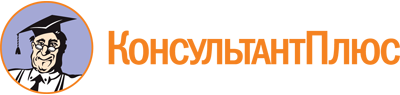 Закон Иркутской области от 18.06.2010 N 46-ОЗ
(ред. от 26.10.2023)
"Об отдельных вопросах в сфере охоты, сохранения охотничьих ресурсов и среды их обитания в Иркутской области"
(принят Постановлением Законодательного Собрания Иркутской области от 26.05.2010 N 21/28-ЗС)Документ предоставлен КонсультантПлюс

www.consultant.ru

Дата сохранения: 30.11.2023
 18 июня 2010 годаN 46-ОЗСписок изменяющих документов(в ред. Законов Иркутской областиот 05.12.2011 N 122-ОЗ, от 06.12.2012 N 133-ОЗ, от 16.12.2013 N 119-ОЗ,от 12.12.2016 N 101-ОЗ, от 04.03.2021 N 15-ОЗ, от 07.02.2022 N 17-ОЗ,от 05.07.2022 N 47-ОЗ, от 26.10.2023 N 123-ОЗ)